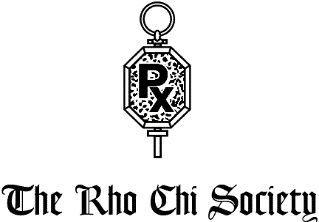 Annual Chapter ReportPlease complete your Annual Chapter Report, adhering strictly to the format below, and submit it to the National Office via e­mail (RhoChi@unc.edu) by May 15.Date of report submission: 5/15/16Name of School/College: University of Maryland Eastern ShoreChapter name and region: Delta Sigma, Region IIChapter advisor’s name and e­mail address: James Junker, Ph.D., jljunker@umes.edu(If chapter has a co­advisor, please list name and email address): Yen Dang, Pharm.D., ydang@umes.eduFor split campuses, please list advisor and email address for each campus, if applicable:Delegate who attended the Rho Chi Annual Meeting: Katelyn MitchellDate delegate’s name submitted to Rho Chi.: 03/24/2016Past year’s officers and e­mail addresses: President: Abdihakim Abdullahi, aabdullahi@umes.eduVice President: Alison Forrest, amforrest@umes.edu Secretary: Katelyn Mitchell, kmitchell@umes.edu Treasurer: David Leach, dtleach@umes.edu Historian: Emily Mills, ebmills@umes.eduThe Rho Chi SocietyNational Office Contact Information: Email: RhoChi@unc.edu Telephone:  (919) 843­9001Fax: (919) 962­0644New officers and e­mail addresses for next academic year:(If not yet elected, please indicate date of anticipated election and report names within one week of election) President: Michelle Sebok, msebok@umes.eduVice President: Shoghag Aktavoukian, saaktavoukian@umes.eduSecretary: James Onayiga, jionayiga@umes.edu Treasurer: Geoffrey Saunders, gmsaunders@umes.eduHistorian: Emmanuel Ofili, ecofili@umes.eduNumber of Rho Chi student members at college or school, listed by class year and program (and by campus if more than one campus):Class of 2013: 10Class of 2014: 9Class of 2015: 10Class of 2016: 9Class of 2017: 12Meetings:Strategic Planning: The Delta Sigma Chapter of the Rho Chi Pharmaceutical Honor Society will encourage it’s members to maintain the highest standard of code and conduct.  The Delta Sigma Chapter also supports and encourages the members in their intellectual endeavors.	As the inaugural class of the Delta Sigma Chapter, our initial goal was to establish the Constitution and Bylaws.  Through careful planning and execution our chapter accomplished this goal which set the template for future classes.  Our chapter had specific goals in mind which included; establishing a support system for the underclassmen, establishing an annual community service event, and supporting all scholastic advancement.Activities:Appendix 2Rho Chi Chapter Annual Report Template and Example.Item		Amount Debited ($$ spent)Amount Credited ($$raised)	Balance	CommentBalance forward	$110.51	Balance on 5/15/15IncomeTotalMembership Dues	$910.00	14 memberships dues @ $65Fundraisers	$0.00	Donations	$250.00	                                           Initiation Dinner	$520.00		26 guests @ $20Income	$1790.51ExpenseInitiation Dinner Membership Dues Membership Awards/Honors$520.00$910.00$175.00Reimburse UMES School of Pharmacy26 guests @ $20To Rho Chi Society0 membership dues @ $65To Rho Chi SocietyCords, etc.TotalBank Fee	$5.99	Check printing feeExpense	$1610.99NetIncome	$179.52.00	Balance on 5/15/16Initiation Function:2016 Initiation BanquetFunction:	To recognize the academic accomplishments of new inductees and highlight advancements made by founding members over the past year.Date/Time:	Friday, April 22nd, 2016 at 6 PMLocation:	Henson Center, Bailey Thomas Room, UMES campusSpeaker:	Fred R. Tejada, Ph.D.Assistant Professor, Pharmaceutical SciencesUniversity of Maryland Eastern Shore SOP, Princess Anne, MDAttendees:	Former and current faculty and student members, family/friends of new inductees, inducteesEvaluation/Reflection:The Rho Chi Chapter of the University Of Maryland Eastern Shore School Of Pharmacy, being a fairly new chapter, had much to accomplish. Through the dedication and motivation of our members our chapter had a quite successful year. Setting the tone and tradition of our chapter was accomplished through several events including; establishing an annual community service project which focused on under­served populations, supporting and mentoring incoming pharmacy students, and supporting the scholastic functions of our chapter and school.  The new officers have discussed plans for the upcoming year which include a focus on the tutoring service that our school provides, continuing to serve our community through health­care screening events, and continuing to improve our chapter through determination.  Through the motivation and enthusiasm of our new members, the Delta Sigma Chapter will continue to improve and develop new projects to benefit the School of Pharmacy. They are focused on applying for awards at the national conference this year and working to become one of the most improved chapters. The alumni of the chapter have a strong sentiment for the future of the chapter and will continue to guide the new members to ensure our advancement. With such an outstanding member base I believe our chapter will only continue to grow and extend our presence throughout Maryland and nationwide.Revised 5-15­16DateAttendanceAgendaAction Steps 7/2/2015 2014-2015 executive board members, 2015-2016 new members, and faculty advisors New student orientationFundraising ideasCommunity outreach Banking account informationCreated power point for use at new student orientationSelected representative for study skills presentation for SP1 studentsSelected community programs to possibly volunteer at 2/17/20162015-2016 members and faculty advisors Induction of new membersInduction ceremony logisticsAACP smoking cessation event National meetingSelected representative for national meeting Reviewed eligible new membersOrganized logistics for induction ceremony 4/26/20162015-2016 members, faculty advisors, new 2016-2017 members 2016-2017 executive board Chapter activities for upcoming yearTook nominations for executive board positionsCreated survey and voted on executive board positionsReviewed previous years activities with new inductees 4/29/20162015-2016 members plus new 2016-2017 members Announce 2016-2017 executive boardDiscuss possible grant ideas Elected 2016-2017 executive boardQuestion and answer session between previous and new executive boards [Delta Sigma, University of  Maryland Eastern Shore]  Activity Table [Delta Sigma, University of  Maryland Eastern Shore]  Activity Table [Delta Sigma, University of  Maryland Eastern Shore]  Activity Table [Delta Sigma, University of  Maryland Eastern Shore]  Activity Table [Delta Sigma, University of  Maryland Eastern Shore]  Activity Table [Delta Sigma, University of  Maryland Eastern Shore]  Activity Table [Delta Sigma, University of  Maryland Eastern Shore]  Activity TableCategory ofActivity1Title of ActivityBriefDescription2How Does This Activity Align With the Rho Chi Mission Statement?Years the Activity has Been Ongoing?How Many Members Participated in the Activity?How Many Students (non­members) and/or Patients were impacted by theActivity?Financial Information for the Activity [Budget Required, Fundraising Amount]Intellectual Leadership Activities (i.e., tutoring, sponsored lectures, poster sessions, etc.)Residency Workshop session held in conjunction with UMES professor Dr. Dang every other Wednesday from August 2015-February 2016 at 5 PMEducated pharmacy students on an in depth comprehensive review of the residency application and match/ scramble processes from applying to interviewing to matching. Encourages intellectual achievement; contributes to the development of intellectual leaders; fosters collaboration.< 1925N/ACenter, Salisbury, MD.College of Pharmacy Events [non­acade mic, non­patient outreach]New Student Orientation Study Skills and Time Management Workshop­7/15/2015,8­10:30 AMPresented a PowerPoint to incoming members of the Class of2017 on abrief history of Rho Chi, as well as study tips forsuccess in an accelerated3­year pharmacy program.Encourages intellectual achievement.2260N/ANew Student Orientation: Introduction to Student Organizations­7/17/14Presented the history of Rho Chi and reviewed eligibility requirements with incoming members ofthe Class of2017.Encourages intellectual achievement.2360N/APatient Outreach Events/ Community ServiceCommunity health screening clinic conducted in conjunction with the Somerset County Health Department chapter at the 3rd annual Community Field Day inWestover, MD, on 4/23/2016,10 AM ­ 2 PM.Under faculty supervision, student members conducted screenings for blood pressure, temperature, CO2 breath test and body mass index, as well as provided information on diabetes, heart disease, hypertension and smoking cessation.Fosters collaboration; promotes highest ethical standards.< 110>50N/A